          MELBIN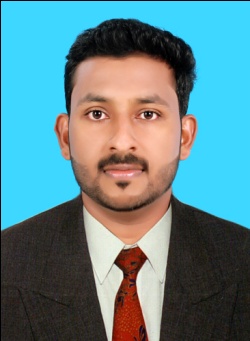 Me     melbin.338625@2freemail.com       MECHANICAL ENGINEERPhone: +00971588268553. E- MAIL  : melbin.thankachan6@gmail.com Email:melbin.thankachan6@gmail.comCAREER OBJECTIVE Professional Mechanical Engineer seeking an opportunity in the field of upstream or downstream oil and gas industry, where by my skills and expertise can be utilized to manage project operations to achieve targeted progress and performance objectives. PROFILE SUMMARY Knowledge in oil and gas upstream and downstream operations and processes.Well experienced in the field of mechanical piping and quality control.Experienced in steel structure fabrication and quality control.Excellent knowledge of pipeline inspection and industry.Good ability to read and interpret technical construction drawings.Good knowledge of ASTM and ASME codes. SKILLS SUMMARYGood analytical and strong problem solving skills.Good presentation, verbal and written communications skills.Work with, delegate and utilize the skills of others to maximize the delivery of tasks to support efficiency of the team.Excellent knowledge, understanding an application of relevant engineering design software such as auto cad.Fluent written and spoken English.Sincere approach in duties and responsibilities.Willingness to use new technologies to the desired stand.PROFESSIONAL EXPERINCEJITENDRA CONSTRUCTION COMPANY (01-08-2016 to 20-12-2016) Scope of Work: Piping EngineerClient:  RELIANCE INDUSTRIES, JAMNAGARDUTIES AND RESPONSIBILITIESStrict adherence to safety regulations.Experienced in material verification and inspection of steel structure, pipe and pipe fittings.Fabrication and erection of pipe lines and steel structure.Fabrication of various pipe supportsCoordinating the manpower to achieve project schedule.Ability to read & visualize Construction drawing ,Erection drawing, Isometric drawing,  GAD and P&IDWeld visual inspection at fabrication shop and site.Possess good knowledge in hydro test process. Coordinating with client project engineers, Managers to plan work front.	Monitoring and administering the QA/QC plan.Assuring that the work is performed as required by the contract and meets the required qualities.Inspecting the incoming materials with specified requirement. Non-destructive test examinations offered for completed weld joint. Monitoring the executing work with related codes and standard. Preparation of Welders Qualification Test Reports. Inspection of materials for confirmation of purchase order and related codes.Doing various types of thickness measurement jobs using isometric drawing of pipelines. Maintain standards of safety and comply with company’s health, safety and environment. management system requirements. EDUCATION Graduated in Mechanical Engineering (B.E) from Visvesvaraya Technological University, BelagaviTraining in QA/QCWaiting for the NEBOSH Examination resultTraining in AutoCADCOMPUTER SKILLS   AutoCAD, Solid works, MS Office Suite, Email Applications, Management Reporting System   etc...PERSONAL STRENGTHS  Team Building                   Communication skills Time Management             Strategic thinking & problem solving skills  Willing to travel                  Willing to work in any site conditionPERSONAL DETAILS        Date of Birth               : 15th September 1993        Sex                            : Male        Marital Status              : Single         Languages Known       : English, Malayalam, Hindi and kannada       Driving License            : India        Nationality                  : Indian 